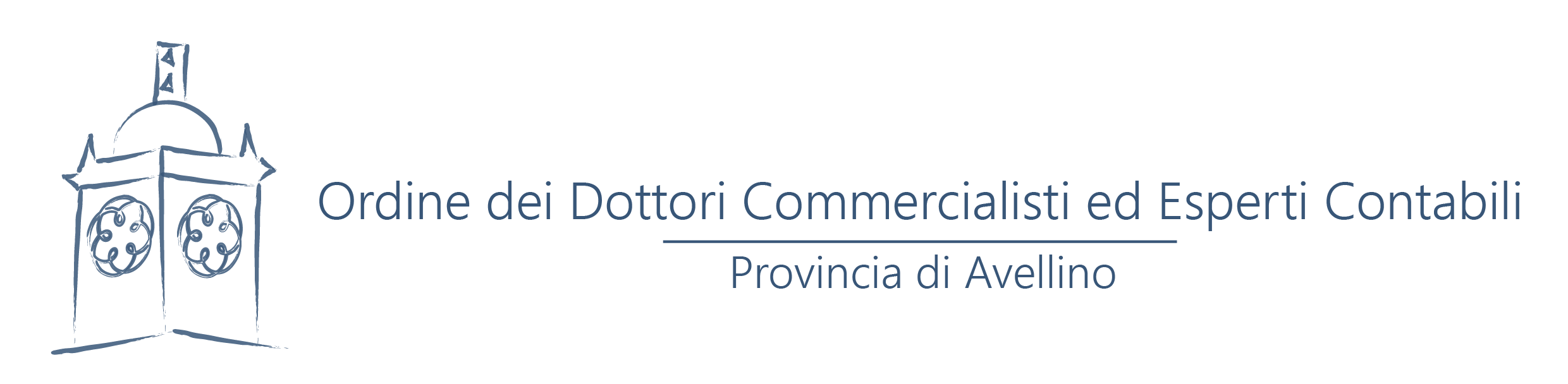 All. 5     COMMISSIONE PARCELLE ALLEGATO ALLA DOMANDA PROT. N. _____________________________________________________(Luogo e data)PARCELLA EMESSA DA _________________________ NEI CONFRONTI DI  _____________________________ELENCO DELLA DOCUMENTAZIONE PRODOTTA(a cura del richiedente)N° d’ordine		                       Descrizione breve________	_________________________________________________________________	_________________________________________________________________	_________________________________________________________________	_________________________________________________________________	_________________________________________________________________	_________________________________________________________________	_________________________________________________________________	_________________________________________________________________	_________________________________________________________________	_________________________________________________________________	_________________________________________________________________	_________________________________________________________________	_________________________________________________________________	_________________________________________________________